РЕШЕНИЕот  01.02.2018 года №19а. Мамхег«О внесении изменении и дополнении в решение №5 от 11.05.2010 года положение об оплате труда в органах местного самоуправления,МО «Мамхегское сельское поселение»          В соответствии с Законом  Республики Адыгея от 8 апреля 2008 г. N 166 "О муниципальной службе в Республике Адыгея", Постановлением министров Республики Адыгея от 29.01.2009 года № 4, Федерального закона от 06.10.2003года №131-ФЗ «Об общих принципах организации местного самоуправления в Российской Федерации», Совет народных депутатов муниципального образования «Мамхегское сельское поселение»РЕШИЛ:     1.Внести в решение №5 от 11.05.2010 года «Положение об оплате труда в органах местного самоуправления МО «Мамхегское сельское поселение»» следующие изменения и дополнения:В подпункте 2 пункта 3.4. раздела 3  слова:  «-по главным муниципальным должностям - 120%»  заменить словами:  «-по главным муниципальным должностям - 150%»    2.Контроль за  настоящим решением возложить на главного специалиста  - гл. бухгалтера администрации Аутлеву З.Р.    3. Настоящее решение опубликовать или обнародовать районной газете «Заря», разместить на официальном сайте муниципального образования «Мамхегское сельское поселение» в сети интернет.Глава муниципального образования «Мамхегское сельское поселение»                                                   Р.А. ТахумовРЕСПУБЛИКА АДЫГЕЯСовет народных депутатовМуниципального образования«Мамхегское сельское поселение»385440, а. Мамхег, ул. Советская, 54аАДЫГЭ РЕСПУБЛИКМамхыгъэмуниципальнэкъоджэпсэупIэ чIыпIэм изэхэщапIэ янароднэ депутатхэм я Совет385440, къ. Мамхыгъ,ур. Советскэм, 54а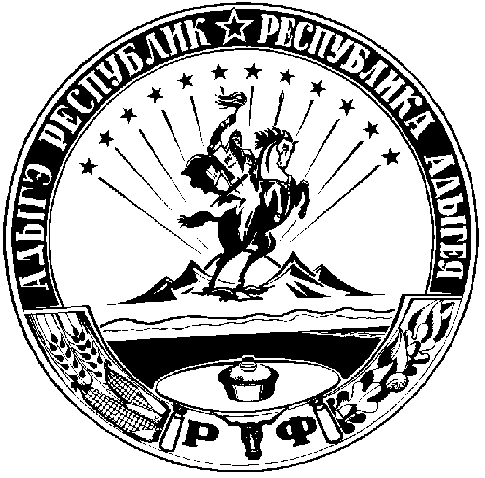 